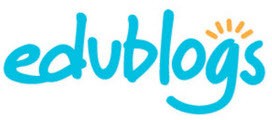 如在 SAU 你嘅 EDUBLOG此派設計為 dl 緊10中運行。博客是公開分享學習的重要內容。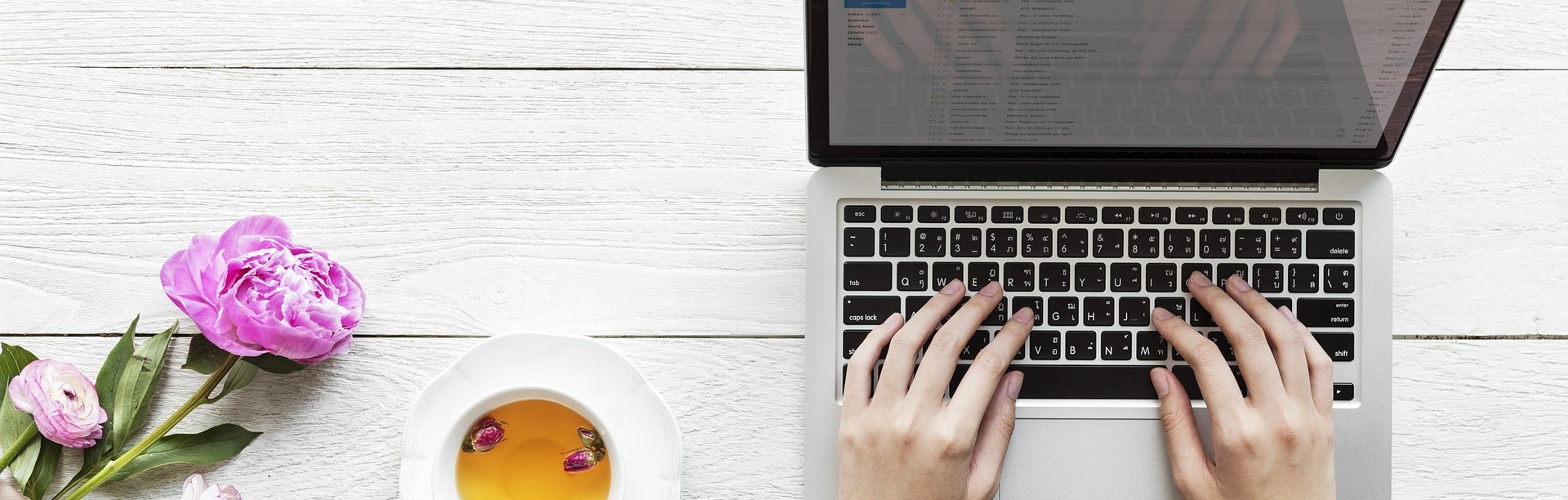 第1步訪問edublog 帳戶按照教育博客手冊中說明訪問您的帳戶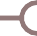 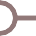 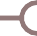 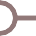 步驟2設置你可以將主題集保留在平面上, 然後轉到步驟3或你可以選擇其他主題來自定義標題更改主題請確保我哋可以睇到你嘅菜單步驟 3 | 你既第一頁在 "關於我" 頁面上, 請自我介紹。 請得分享你覺得舒服分享的內容, 所有信息都唔應俾您識別。1 [ ] [ - 3-5  ] √ √ √ √ √ √ √ √ √ √ √ √ √ √ √ √ √ √ √ √ √ √ √ √ √ √ √ √ √ √ √ √ √ √ √ √ √ √ √ √ √ √ √ √ √ √ √ √ √ √ √ √ √ √ √ √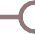 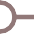 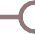 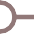 第4步你嘅第一個博客文章為以下内容創建一個博客文章 (共3篇博客文章):YouTube √ √ √ √ √ √衝擊圖像報價, 意味着你嘅嘢/我海, 纳格纳拉, 淡水河穀 201 9 評價	   	  []	在此任務中, 你會喺新博客上創建原始內容!截止日期: 2019年10月18日請做你嘅自尊 (下一頁),  並提交畀個數字學習10籃喺主辦公室。將新郵件標記為分配1我哋將評估嘅 "流感" 係媒體同創造力:媒體-可以解釋和分析媒體嚟解碼消息和創建原始內容。創造力-識別挑戰, 以新的和創造性的方式開發和產生想法, 以展示學習。我哋點樣評估你嘅最終產品:[][][][][][][][][                                         [] [     ] " " " " " " " " " " " " " " " " " " " " " " " " " " " " " " " " " " " " " " " " " " " " " " " " " " " " " " " " "    [[][][ 理解和實施設計原則, 改進可視化表示。 在頁面同三篇博文中, 你係咪考慮緊設計方面考慮周到?策劃數字博客, 表達自己的個人觀點和觀點。 你表達你既想法充分, 並寫了至少一段 (3-5 句)?量规你希望我哋注意什麼?我們注意到什麼了?係? 喺邊度?啱啱開始 (1)你有這樣做, 但有些項目缺少一些詳細信息如何到達度 (2)你知道你在做什麼!你做到喇! (3)揀啱嘅介質源, 以實現最高的效率和效率。 你在描述自己的視頻、圖像和引文時嘅效果如何?你係咪添加了創意共享視頻和圖像, 並將資源來源引入資源?理解和實施設計原則, 改進可視化表示。 在涉及到您的頁面和三個帖子時, 你係咪考慮緊設計方面考慮周到?策劃數字博客, 表達自己的個人觀點和觀點。 你是否充分表達咗你嘅想法並符合至少一段 (3-5 句) 嘅參數? 你是否提供了點解帖子對你有意義嘅諗法?總分:/9